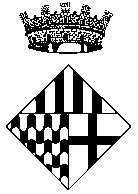 AJUNTAMENT DE SANT FELIU DE GUÍXOLSINSTÀNCIA DE SOL·LICITUD DE PARTICIPACIÓ EN PROCÉS SELECTIU X2024008361AUTORITZO que em sigui notificat per mitjans electrònics i   a efectes d'emetre l'avís corresponent de les comuniciacions i/o notificacions per mitjans electrònics fruit de la tramitació del procediment a la utilització les dades següents:Adreça electrònic: Telèfon mòbil: Dades identificatives del procés selectiuNúmero d’expedient        Descripció del procés selectiu X2024008361                          PROCÉS SELECTIU TRES PLACES D’AGENT DEL COS DE LA POLICIA LOCALDades de la sol·licitudExposo:Que, havent-se publicat en el BOP núm 71 i al DOGC núm 9143, les bases del procés selectiu que consta en aquest document  d'instància,  manifesto  que  accepto  les  bases  i  que  reuneixo  totes  i  cadascuna  de  les condicions exigides.Sol·licito:Que, després dels tràmits procedents, em vulgueu concedir participar en l'esmentat procés.Clàusules del procés selectiu     Manifesto que ACCEPTO les bases i que reuneixo totes i cadascuna de les condicions exigides.AUTORITZO a l’Ajuntament de Sant Feliu de Guíxols a consultar els justificants de mèrits acadèmics que es troben en poder de l’Ajuntament de Sant Feliu de Guíxols, concretament els inclosos amb el número d’instància indicada a l’apartat documentació aportada anteriorment.  AUTORITZO a l’Ajuntament de Sant Feliu de Guíxols a consultar la titulació exigida que es troba en poderd’altres administracions.ACCEPTO que l'Ajuntament de Sant Feliu de Guíxols pugui consultar a altres administracions públiques la informació necessària per a la tramitació de la sol·licitud, en el cas que siguin necessàries ( Art. 28 de la Llei 39/2015).Clàusules RGPD     L'informem que les dades personals aportades en aquest tràmit seran tractades per l’Ajuntament de SantFeliu de Guíxols amb la finalitat d’atendre la seva sol·licitud, d'acord amb l’obligació legal establerta a la Llei39/2015.     Les dades aportades podran ser cedides a altres administracions públiques si el tràmit ho requereix i les de contacte es podran utilitzar per als tràmits de competència municipal.     Pot exercir els drets d’accés, rectificació, supressió, limitació i oposició davant l’Ajuntament. Més informació sobre protecció de dades a l’adreça següent: http://ciutada.guixols.cat/dpd  He llegit i accepto les clàusules de seguretat.Documentació aportada amb anterioritatDescripció de la documentació i número del registre d'entradaDocumentació annexadaDescripció de la documentació:                  Fotocòpia del DNI Fotocòpia de la titulació exigida  o document que autoritzi a l’Ajuntament a consultar les dades a  altres administracions. Fotocòpia del permís de conduir de la classe BFotocòpia certificat acreditatiu del nivell B2 de catalàJustificant de pagament de la taxa del procés establerta a l’ordenança fiscal núm. 9 annex 11 d’aquesta corporació, per import de _____ €  Em trobo en el següent supòsit de bonificació de la taxa (veure Base tercera de les bases del procés) :Amb posterioritat a la publicació dels resultats de la fase d’oposició s’obrirà un nou termini no inferior a 5 dies, per tal que les persones aprovades presentin els mèrits. En aquest moment caldrà aportar:Relació indexada dels mèrits professionals i acadèmics (segons model oficial), i la seva justificació documental, mitjançant informe de vida laboral, contractes de treball o certificat de serveis previs. Curriculum vitae Sant Feliu de Guíxols,       de                       de 2024Dades identificatives del/la sol·licitantNom i cognomsDNI Adreça (via, nº, esc., porta)MunicipiCodi postalAdreça electrònicaTelèfon 1Telèfon 2